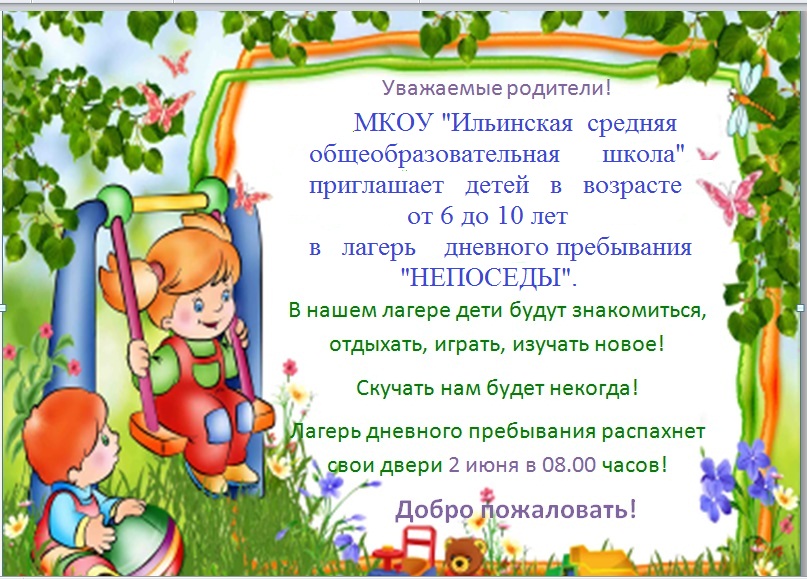 Наш лагерь открывает свои двери со 2  по 23 июня.Месторасположение: 641720, Курганская область, Катайский район, с.Ильинское, ул. Комсомольская, 1     Телефон 83525125291Наименование образовательной организации:Муниципальное казенное образовательное учреждение « Ильинская средняя общеобразовательная школа».Начальник лагеря: Никифорова К.Н.Тематика  нашего лагеря «С чего начинается Родина?»